Сообщение о существенном факте 
о появлении лица, контролирующего эмитента.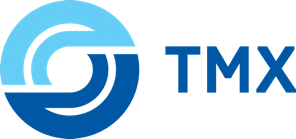 119048, Россия, Москва, ул. Ефремова, д. 10Тел.: +7 495 660 89 50Email: info@tmholding.ruwww.tmholding.ru1. Общие сведения1. Общие сведения1.1. Полное фирменное наименование эмитента акционерное общество «Трансмашхолдинг»1.2. Сокращенное фирменное наименование эмитентаАО «Трансмашхолдинг» 1.3. Место нахождения эмитента. Москва, Озерковская наб., д. 54, стр.1.1.4. ОГРН эмитента10277398932461.5. ИНН эмитента77231997901.6. Уникальный код эмитента, присвоенный регистрирующим органом35992-Н1.7. Адрес страницы в сети Интернет, используемой эмитентом для раскрытия информацииhttp://www.e-disclosure.ru/portal/company.aspx?id=4426; http://www.tmholding.ru 1.8. Дата наступления события (существенного факта), о котором составлено сообщение (если применимо)07.06.2021г.2. Содержание сообщения2. Содержание сообщения2. Содержание сообщения2. Содержание сообщения2. Содержание сообщения2. Содержание сообщения2. Содержание сообщения2. Содержание сообщения2. Содержание сообщения2. Содержание сообщения2.1. Полное фирменное наименование, место нахождения, ИНН (если применимо), ОГРН (если применимо) организации, контролирующей эмитента: ТРАНСМАШХОЛДИНГ ЛИМИТЕД (TRANSMASHHOLDING LIMITED), адрес: Арх. Макариу III, 276, ЛАРА КОРТ, 3105 Лимассол, Кипр (Arch. Makariou III, 276, LARA COURT, 3105, Limassol, Cyprus), регистрационный номер: НЕ 376245.2.2. Вид контроля, под которым находится эмитент по отношению к лицу, контролирующему эмитента (прямой контроль, косвенный контроль): прямой контроль.2.3. Основание, в силу которого лицо, контролирующее эмитента, осуществляет такой контроль (участие в эмитенте, заключение договора доверительного управления имуществом, заключение договора простого товарищества, заключение договора поручения, заключение акционерного соглашения, заключение иного соглашения, предметом которого является осуществление прав, удостоверенных акциями (долями) эмитента): участие в эмитенте.2.4. Признак осуществления лицом, контролирующим эмитента, такого контроля (право распоряжаться более 50 процентами голосов в высшем органе управления эмитента, право назначать (избирать) единоличный исполнительный орган эмитента, право назначать (избирать) более 50 процентов состава коллегиального органа управления эмитента): право распоряжаться более 50 процентами голосов в высшем органе управления эмитента, право назначать (избирать) более 50 процентов состава коллегиального органа управления эмитента.2.5. Доля участия лица, контролирующего эмитента, в уставном капитале эмитента, а если эмитентом является акционерное общество - также доля принадлежащих лицу, контролирующему эмитента, обыкновенных акций такого эмитента: 100% /1115215 обыкновенных акций.2.6. Дата наступления основания, в силу которого лицо, контролирующее эмитента, осуществляет такой контроль: 07.06.2021г.2.1. Полное фирменное наименование, место нахождения, ИНН (если применимо), ОГРН (если применимо) организации, контролирующей эмитента: ТРАНСМАШХОЛДИНГ ЛИМИТЕД (TRANSMASHHOLDING LIMITED), адрес: Арх. Макариу III, 276, ЛАРА КОРТ, 3105 Лимассол, Кипр (Arch. Makariou III, 276, LARA COURT, 3105, Limassol, Cyprus), регистрационный номер: НЕ 376245.2.2. Вид контроля, под которым находится эмитент по отношению к лицу, контролирующему эмитента (прямой контроль, косвенный контроль): прямой контроль.2.3. Основание, в силу которого лицо, контролирующее эмитента, осуществляет такой контроль (участие в эмитенте, заключение договора доверительного управления имуществом, заключение договора простого товарищества, заключение договора поручения, заключение акционерного соглашения, заключение иного соглашения, предметом которого является осуществление прав, удостоверенных акциями (долями) эмитента): участие в эмитенте.2.4. Признак осуществления лицом, контролирующим эмитента, такого контроля (право распоряжаться более 50 процентами голосов в высшем органе управления эмитента, право назначать (избирать) единоличный исполнительный орган эмитента, право назначать (избирать) более 50 процентов состава коллегиального органа управления эмитента): право распоряжаться более 50 процентами голосов в высшем органе управления эмитента, право назначать (избирать) более 50 процентов состава коллегиального органа управления эмитента.2.5. Доля участия лица, контролирующего эмитента, в уставном капитале эмитента, а если эмитентом является акционерное общество - также доля принадлежащих лицу, контролирующему эмитента, обыкновенных акций такого эмитента: 100% /1115215 обыкновенных акций.2.6. Дата наступления основания, в силу которого лицо, контролирующее эмитента, осуществляет такой контроль: 07.06.2021г.2.1. Полное фирменное наименование, место нахождения, ИНН (если применимо), ОГРН (если применимо) организации, контролирующей эмитента: ТРАНСМАШХОЛДИНГ ЛИМИТЕД (TRANSMASHHOLDING LIMITED), адрес: Арх. Макариу III, 276, ЛАРА КОРТ, 3105 Лимассол, Кипр (Arch. Makariou III, 276, LARA COURT, 3105, Limassol, Cyprus), регистрационный номер: НЕ 376245.2.2. Вид контроля, под которым находится эмитент по отношению к лицу, контролирующему эмитента (прямой контроль, косвенный контроль): прямой контроль.2.3. Основание, в силу которого лицо, контролирующее эмитента, осуществляет такой контроль (участие в эмитенте, заключение договора доверительного управления имуществом, заключение договора простого товарищества, заключение договора поручения, заключение акционерного соглашения, заключение иного соглашения, предметом которого является осуществление прав, удостоверенных акциями (долями) эмитента): участие в эмитенте.2.4. Признак осуществления лицом, контролирующим эмитента, такого контроля (право распоряжаться более 50 процентами голосов в высшем органе управления эмитента, право назначать (избирать) единоличный исполнительный орган эмитента, право назначать (избирать) более 50 процентов состава коллегиального органа управления эмитента): право распоряжаться более 50 процентами голосов в высшем органе управления эмитента, право назначать (избирать) более 50 процентов состава коллегиального органа управления эмитента.2.5. Доля участия лица, контролирующего эмитента, в уставном капитале эмитента, а если эмитентом является акционерное общество - также доля принадлежащих лицу, контролирующему эмитента, обыкновенных акций такого эмитента: 100% /1115215 обыкновенных акций.2.6. Дата наступления основания, в силу которого лицо, контролирующее эмитента, осуществляет такой контроль: 07.06.2021г.2.1. Полное фирменное наименование, место нахождения, ИНН (если применимо), ОГРН (если применимо) организации, контролирующей эмитента: ТРАНСМАШХОЛДИНГ ЛИМИТЕД (TRANSMASHHOLDING LIMITED), адрес: Арх. Макариу III, 276, ЛАРА КОРТ, 3105 Лимассол, Кипр (Arch. Makariou III, 276, LARA COURT, 3105, Limassol, Cyprus), регистрационный номер: НЕ 376245.2.2. Вид контроля, под которым находится эмитент по отношению к лицу, контролирующему эмитента (прямой контроль, косвенный контроль): прямой контроль.2.3. Основание, в силу которого лицо, контролирующее эмитента, осуществляет такой контроль (участие в эмитенте, заключение договора доверительного управления имуществом, заключение договора простого товарищества, заключение договора поручения, заключение акционерного соглашения, заключение иного соглашения, предметом которого является осуществление прав, удостоверенных акциями (долями) эмитента): участие в эмитенте.2.4. Признак осуществления лицом, контролирующим эмитента, такого контроля (право распоряжаться более 50 процентами голосов в высшем органе управления эмитента, право назначать (избирать) единоличный исполнительный орган эмитента, право назначать (избирать) более 50 процентов состава коллегиального органа управления эмитента): право распоряжаться более 50 процентами голосов в высшем органе управления эмитента, право назначать (избирать) более 50 процентов состава коллегиального органа управления эмитента.2.5. Доля участия лица, контролирующего эмитента, в уставном капитале эмитента, а если эмитентом является акционерное общество - также доля принадлежащих лицу, контролирующему эмитента, обыкновенных акций такого эмитента: 100% /1115215 обыкновенных акций.2.6. Дата наступления основания, в силу которого лицо, контролирующее эмитента, осуществляет такой контроль: 07.06.2021г.2.1. Полное фирменное наименование, место нахождения, ИНН (если применимо), ОГРН (если применимо) организации, контролирующей эмитента: ТРАНСМАШХОЛДИНГ ЛИМИТЕД (TRANSMASHHOLDING LIMITED), адрес: Арх. Макариу III, 276, ЛАРА КОРТ, 3105 Лимассол, Кипр (Arch. Makariou III, 276, LARA COURT, 3105, Limassol, Cyprus), регистрационный номер: НЕ 376245.2.2. Вид контроля, под которым находится эмитент по отношению к лицу, контролирующему эмитента (прямой контроль, косвенный контроль): прямой контроль.2.3. Основание, в силу которого лицо, контролирующее эмитента, осуществляет такой контроль (участие в эмитенте, заключение договора доверительного управления имуществом, заключение договора простого товарищества, заключение договора поручения, заключение акционерного соглашения, заключение иного соглашения, предметом которого является осуществление прав, удостоверенных акциями (долями) эмитента): участие в эмитенте.2.4. Признак осуществления лицом, контролирующим эмитента, такого контроля (право распоряжаться более 50 процентами голосов в высшем органе управления эмитента, право назначать (избирать) единоличный исполнительный орган эмитента, право назначать (избирать) более 50 процентов состава коллегиального органа управления эмитента): право распоряжаться более 50 процентами голосов в высшем органе управления эмитента, право назначать (избирать) более 50 процентов состава коллегиального органа управления эмитента.2.5. Доля участия лица, контролирующего эмитента, в уставном капитале эмитента, а если эмитентом является акционерное общество - также доля принадлежащих лицу, контролирующему эмитента, обыкновенных акций такого эмитента: 100% /1115215 обыкновенных акций.2.6. Дата наступления основания, в силу которого лицо, контролирующее эмитента, осуществляет такой контроль: 07.06.2021г.2.1. Полное фирменное наименование, место нахождения, ИНН (если применимо), ОГРН (если применимо) организации, контролирующей эмитента: ТРАНСМАШХОЛДИНГ ЛИМИТЕД (TRANSMASHHOLDING LIMITED), адрес: Арх. Макариу III, 276, ЛАРА КОРТ, 3105 Лимассол, Кипр (Arch. Makariou III, 276, LARA COURT, 3105, Limassol, Cyprus), регистрационный номер: НЕ 376245.2.2. Вид контроля, под которым находится эмитент по отношению к лицу, контролирующему эмитента (прямой контроль, косвенный контроль): прямой контроль.2.3. Основание, в силу которого лицо, контролирующее эмитента, осуществляет такой контроль (участие в эмитенте, заключение договора доверительного управления имуществом, заключение договора простого товарищества, заключение договора поручения, заключение акционерного соглашения, заключение иного соглашения, предметом которого является осуществление прав, удостоверенных акциями (долями) эмитента): участие в эмитенте.2.4. Признак осуществления лицом, контролирующим эмитента, такого контроля (право распоряжаться более 50 процентами голосов в высшем органе управления эмитента, право назначать (избирать) единоличный исполнительный орган эмитента, право назначать (избирать) более 50 процентов состава коллегиального органа управления эмитента): право распоряжаться более 50 процентами голосов в высшем органе управления эмитента, право назначать (избирать) более 50 процентов состава коллегиального органа управления эмитента.2.5. Доля участия лица, контролирующего эмитента, в уставном капитале эмитента, а если эмитентом является акционерное общество - также доля принадлежащих лицу, контролирующему эмитента, обыкновенных акций такого эмитента: 100% /1115215 обыкновенных акций.2.6. Дата наступления основания, в силу которого лицо, контролирующее эмитента, осуществляет такой контроль: 07.06.2021г.2.1. Полное фирменное наименование, место нахождения, ИНН (если применимо), ОГРН (если применимо) организации, контролирующей эмитента: ТРАНСМАШХОЛДИНГ ЛИМИТЕД (TRANSMASHHOLDING LIMITED), адрес: Арх. Макариу III, 276, ЛАРА КОРТ, 3105 Лимассол, Кипр (Arch. Makariou III, 276, LARA COURT, 3105, Limassol, Cyprus), регистрационный номер: НЕ 376245.2.2. Вид контроля, под которым находится эмитент по отношению к лицу, контролирующему эмитента (прямой контроль, косвенный контроль): прямой контроль.2.3. Основание, в силу которого лицо, контролирующее эмитента, осуществляет такой контроль (участие в эмитенте, заключение договора доверительного управления имуществом, заключение договора простого товарищества, заключение договора поручения, заключение акционерного соглашения, заключение иного соглашения, предметом которого является осуществление прав, удостоверенных акциями (долями) эмитента): участие в эмитенте.2.4. Признак осуществления лицом, контролирующим эмитента, такого контроля (право распоряжаться более 50 процентами голосов в высшем органе управления эмитента, право назначать (избирать) единоличный исполнительный орган эмитента, право назначать (избирать) более 50 процентов состава коллегиального органа управления эмитента): право распоряжаться более 50 процентами голосов в высшем органе управления эмитента, право назначать (избирать) более 50 процентов состава коллегиального органа управления эмитента.2.5. Доля участия лица, контролирующего эмитента, в уставном капитале эмитента, а если эмитентом является акционерное общество - также доля принадлежащих лицу, контролирующему эмитента, обыкновенных акций такого эмитента: 100% /1115215 обыкновенных акций.2.6. Дата наступления основания, в силу которого лицо, контролирующее эмитента, осуществляет такой контроль: 07.06.2021г.2.1. Полное фирменное наименование, место нахождения, ИНН (если применимо), ОГРН (если применимо) организации, контролирующей эмитента: ТРАНСМАШХОЛДИНГ ЛИМИТЕД (TRANSMASHHOLDING LIMITED), адрес: Арх. Макариу III, 276, ЛАРА КОРТ, 3105 Лимассол, Кипр (Arch. Makariou III, 276, LARA COURT, 3105, Limassol, Cyprus), регистрационный номер: НЕ 376245.2.2. Вид контроля, под которым находится эмитент по отношению к лицу, контролирующему эмитента (прямой контроль, косвенный контроль): прямой контроль.2.3. Основание, в силу которого лицо, контролирующее эмитента, осуществляет такой контроль (участие в эмитенте, заключение договора доверительного управления имуществом, заключение договора простого товарищества, заключение договора поручения, заключение акционерного соглашения, заключение иного соглашения, предметом которого является осуществление прав, удостоверенных акциями (долями) эмитента): участие в эмитенте.2.4. Признак осуществления лицом, контролирующим эмитента, такого контроля (право распоряжаться более 50 процентами голосов в высшем органе управления эмитента, право назначать (избирать) единоличный исполнительный орган эмитента, право назначать (избирать) более 50 процентов состава коллегиального органа управления эмитента): право распоряжаться более 50 процентами голосов в высшем органе управления эмитента, право назначать (избирать) более 50 процентов состава коллегиального органа управления эмитента.2.5. Доля участия лица, контролирующего эмитента, в уставном капитале эмитента, а если эмитентом является акционерное общество - также доля принадлежащих лицу, контролирующему эмитента, обыкновенных акций такого эмитента: 100% /1115215 обыкновенных акций.2.6. Дата наступления основания, в силу которого лицо, контролирующее эмитента, осуществляет такой контроль: 07.06.2021г.2.1. Полное фирменное наименование, место нахождения, ИНН (если применимо), ОГРН (если применимо) организации, контролирующей эмитента: ТРАНСМАШХОЛДИНГ ЛИМИТЕД (TRANSMASHHOLDING LIMITED), адрес: Арх. Макариу III, 276, ЛАРА КОРТ, 3105 Лимассол, Кипр (Arch. Makariou III, 276, LARA COURT, 3105, Limassol, Cyprus), регистрационный номер: НЕ 376245.2.2. Вид контроля, под которым находится эмитент по отношению к лицу, контролирующему эмитента (прямой контроль, косвенный контроль): прямой контроль.2.3. Основание, в силу которого лицо, контролирующее эмитента, осуществляет такой контроль (участие в эмитенте, заключение договора доверительного управления имуществом, заключение договора простого товарищества, заключение договора поручения, заключение акционерного соглашения, заключение иного соглашения, предметом которого является осуществление прав, удостоверенных акциями (долями) эмитента): участие в эмитенте.2.4. Признак осуществления лицом, контролирующим эмитента, такого контроля (право распоряжаться более 50 процентами голосов в высшем органе управления эмитента, право назначать (избирать) единоличный исполнительный орган эмитента, право назначать (избирать) более 50 процентов состава коллегиального органа управления эмитента): право распоряжаться более 50 процентами голосов в высшем органе управления эмитента, право назначать (избирать) более 50 процентов состава коллегиального органа управления эмитента.2.5. Доля участия лица, контролирующего эмитента, в уставном капитале эмитента, а если эмитентом является акционерное общество - также доля принадлежащих лицу, контролирующему эмитента, обыкновенных акций такого эмитента: 100% /1115215 обыкновенных акций.2.6. Дата наступления основания, в силу которого лицо, контролирующее эмитента, осуществляет такой контроль: 07.06.2021г.2.1. Полное фирменное наименование, место нахождения, ИНН (если применимо), ОГРН (если применимо) организации, контролирующей эмитента: ТРАНСМАШХОЛДИНГ ЛИМИТЕД (TRANSMASHHOLDING LIMITED), адрес: Арх. Макариу III, 276, ЛАРА КОРТ, 3105 Лимассол, Кипр (Arch. Makariou III, 276, LARA COURT, 3105, Limassol, Cyprus), регистрационный номер: НЕ 376245.2.2. Вид контроля, под которым находится эмитент по отношению к лицу, контролирующему эмитента (прямой контроль, косвенный контроль): прямой контроль.2.3. Основание, в силу которого лицо, контролирующее эмитента, осуществляет такой контроль (участие в эмитенте, заключение договора доверительного управления имуществом, заключение договора простого товарищества, заключение договора поручения, заключение акционерного соглашения, заключение иного соглашения, предметом которого является осуществление прав, удостоверенных акциями (долями) эмитента): участие в эмитенте.2.4. Признак осуществления лицом, контролирующим эмитента, такого контроля (право распоряжаться более 50 процентами голосов в высшем органе управления эмитента, право назначать (избирать) единоличный исполнительный орган эмитента, право назначать (избирать) более 50 процентов состава коллегиального органа управления эмитента): право распоряжаться более 50 процентами голосов в высшем органе управления эмитента, право назначать (избирать) более 50 процентов состава коллегиального органа управления эмитента.2.5. Доля участия лица, контролирующего эмитента, в уставном капитале эмитента, а если эмитентом является акционерное общество - также доля принадлежащих лицу, контролирующему эмитента, обыкновенных акций такого эмитента: 100% /1115215 обыкновенных акций.2.6. Дата наступления основания, в силу которого лицо, контролирующее эмитента, осуществляет такой контроль: 07.06.2021г.3. Подпись3. Подпись3. Подпись3. Подпись3. Подпись3. Подпись3. Подпись3. Подпись3. Подпись3. ПодписьЗаместитель генерального директора по экономике и финансам - Член Управляющей коллегии            АО «Трансмашхолдинг»Заместитель генерального директора по экономике и финансам - Член Управляющей коллегии            АО «Трансмашхолдинг»Заместитель генерального директора по экономике и финансам - Член Управляющей коллегии            АО «Трансмашхолдинг»Заместитель генерального директора по экономике и финансам - Член Управляющей коллегии            АО «Трансмашхолдинг»Заместитель генерального директора по экономике и финансам - Член Управляющей коллегии            АО «Трансмашхолдинг»Заместитель генерального директора по экономике и финансам - Член Управляющей коллегии            АО «Трансмашхолдинг»Заместитель генерального директора по экономике и финансам - Член Управляющей коллегии            АО «Трансмашхолдинг»О.И. Домский(по доверенности № 001/21-Д от 21.01.2021г.)(подпись)О.И. Домский(по доверенности № 001/21-Д от 21.01.2021г.)Дата“07”июня  2021г.М.П.